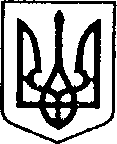 УКРАЇНАЧЕРНІГІВСЬКА ОБЛАСТЬН І Ж И Н С Ь К А    М І С Ь К А    Р А Д АВ И К О Н А В Ч И Й    К О М І Т Е ТР І Ш Е Н Н Явід 18.06.2020 р.                          м. Ніжин                                   № 199Про виведення дитини з сім’ї патронатного вихователяВідповідно до статей 34, 51, 52, 53, 59, 73 Закону України «Про місцеве самоврядування в Україні», Регламенту виконавчого комітету Ніжинської міської ради, затвердженого рішенням виконавчого комітету Ніжинської міської ради Чернігівської області VII скликання від 11 серпня 2016 року № 220 (зі змінами), частини 2 статті Закону України «Про охорону дитинства» статей 252, 253, 254, 255, 256 Сімейного кодексу України, пунктів 27 Порядку створення та діяльності сім’ї патронатного вихователя, влаштування, перебування дитини в сім’ї патронатного вихователя, пункту 4 Порядку оплати послуг патронатного вихователя та виплати соціальної допомоги на утримання дитини в сім’ї патронатного вихователя, затверджених Постановою Кабінету Міністрів України від 16.03.2017 № 148 «Деякі питання здійснення патронату над дитиною», рішення виконавчого комітету Ніжинської міської ради «Про запровадження послуги з патронату над дитиною» від 18.04.2018 року № 122 виконавчий комітет міської ради вирішив:1.Вивести з 18 червня 2020 року малолітню ПІП,27.02.2020 р.н., дитину, позбавлену батьківського піклування, з сім’ї патронатного вихователя ПІП, 28.04.1975 р.н., яка проживає за адресою: (конфіденційна інформація), місто Ніжин, Чернігівська область. 2. Припинити дію договору від 04 травня 2020 року між виконавчим комітетом Ніжинської міської ради та патронатним вихователем ПІП, 28.04.1975 р.н., з 18 червня 2020 року.3.Начальнику служби у справах дітей Рацин Н.Б. забезпечити оприлюднення даного рішення на офіційному сайті міської ради протягом 5 робочих днів з дня його прийняття.4. Контроль за виконанням рішення покласти на заступника міського голови з питань діяльності виконавчих органів ради Алєксєєнка І.В.Головуючий  на засіданні виконавчого комітету Ніжинської міської ради перший заступник міського голови                    	Г.ОЛІЙНИК                            Пояснювальна запискадо проекту рішення «Про вибуття дитиниз сім’ї патронатного вихователя»Відповідно до статей 34, 51, 52, 53, 59, 73 Закону України «Про місцеве самоврядування в Україні», Регламенту виконавчого комітету Ніжинської міської ради, затвердженого рішенням виконавчого комітету Ніжинської міської ради Чернігівської області VII скликання від 11 серпня 2016 року № 220 (зі змінами), частини 2 статті Закону України «Про охорону дитинства» статей 252, 253, 254, 255, 256 Сімейного кодексу України, пунктів 27 Порядку створення та діяльності сім’ї патронатного вихователя, влаштування, перебування дитини в сім’ї патронатного вихователя, пункту 4 Порядку оплати послуг патронатного вихователя та виплати соціальної допомоги на утримання дитини в сім’ї патронатного вихователя, затверджених Постановою Кабінету Міністрів України від 16.03.2017 № 148 «Деякі питання здійснення патронату над дитиною», рішення виконавчого комітету Ніжинської міської ради «Про запровадження послуги з патронату над дитиною» від 18.04.2018 року № 122, заяви ПІП, виконавчий комітет Ніжинської міської ради, як орган опіки та піклування, приймає рішення про виведення дитини з сім’ї патронатного вихователя.Проект рішення оприлюднений на сайті Ніжинської міської ради з 15.06.2020 р.Даний проект рішення потребує дострокового розгляду, оскільки рішення про виведення дитини з сім’ї патронатного вихователя дасть можливість дитині виховуватися в сім’ї.Враховуючи вищевикладене, проект рішення «Про вибуття дитини з сім’ї патронатного вихователя» може бути розглянутий на засіданні виконавчого комітету з позитивним вирішенням питанням.Доповідати проект рішення «Про вибуття дитини з сім’ї патронатного вихователя» на засіданні виконавчого комітетуНіжинської міської ради буде начальник служби у справах дітей Рацин Н.Б.Заступник міського голови                                         І.АЛЄКСЄЄНКО